WISE-EC FAQQuestion:How to connect RMM server with WISE-1520? Instructions :Step 1Switch WISE-1520 to AP mode and connect to configuration page, then confirm the wifi profile already create.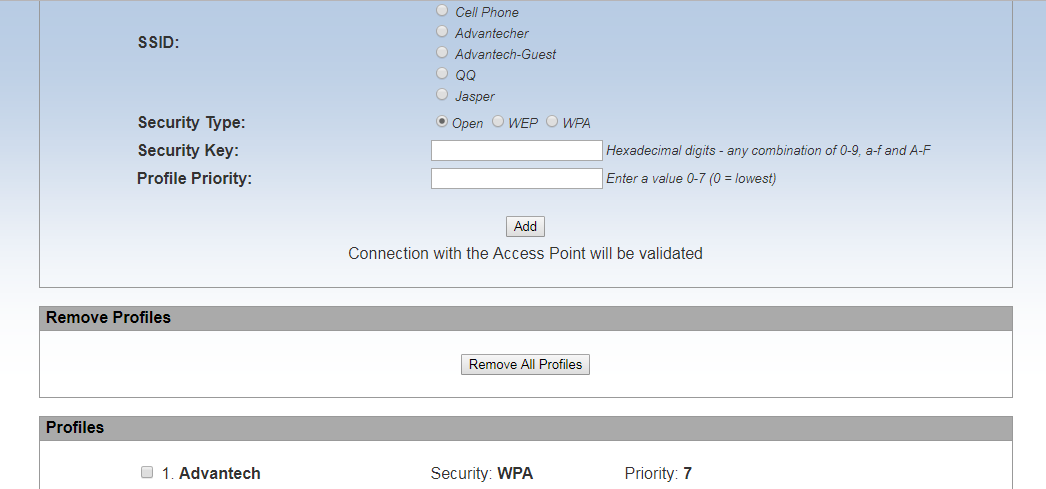 Step 2 Enter to “Device Config” section and input your RMM server (ex: 172.22.20.87) in the server name field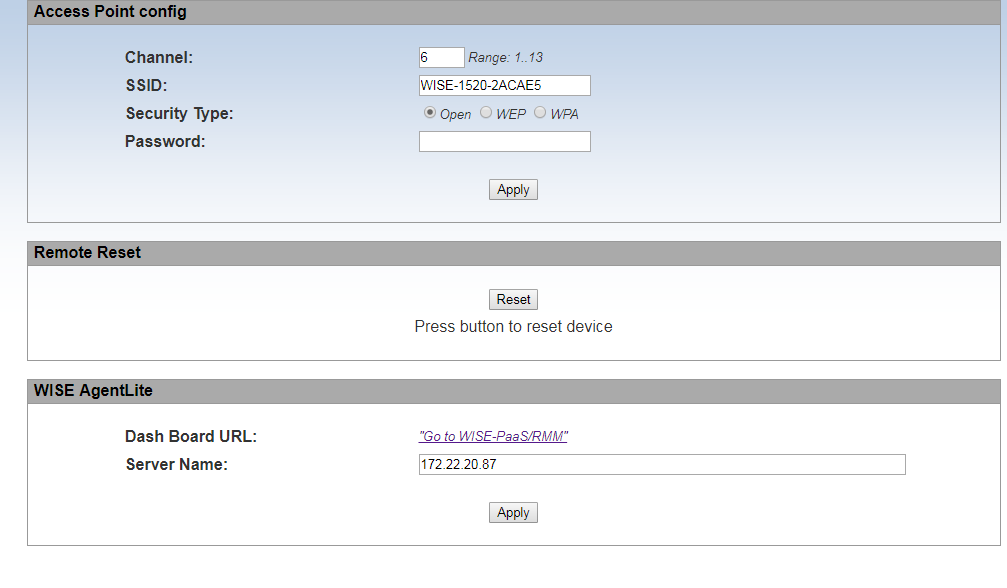 Step 3	Switch wise-1520 to station mode and press reset button to activate modify settingStep 4 Make sure RMM server’s inbound port which already open at your server side (the port number is decided by the beginning of RMM server setup)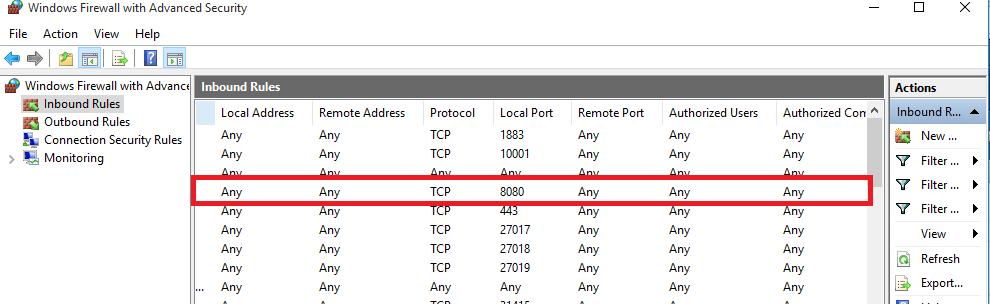 Step 5	Ensure your RMM server and wise-1520 are at same domain network	 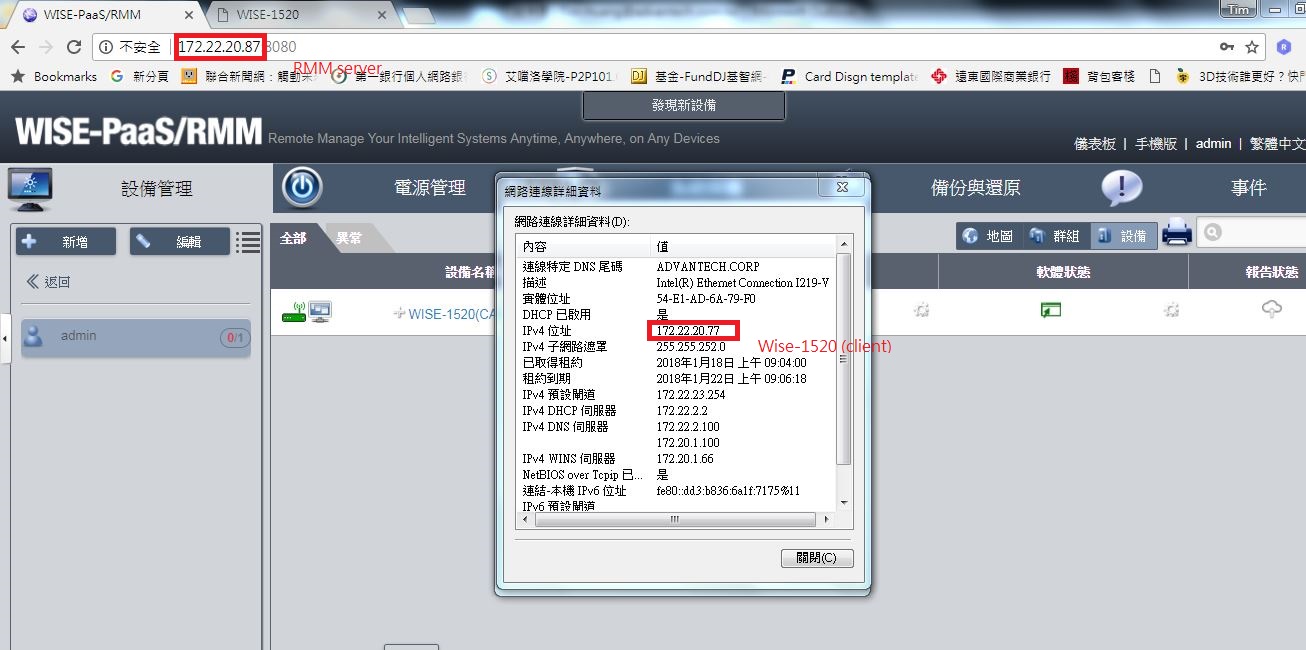 Step 6After configuring above steps, try to login RMM server and add device by wise-1520’s mac address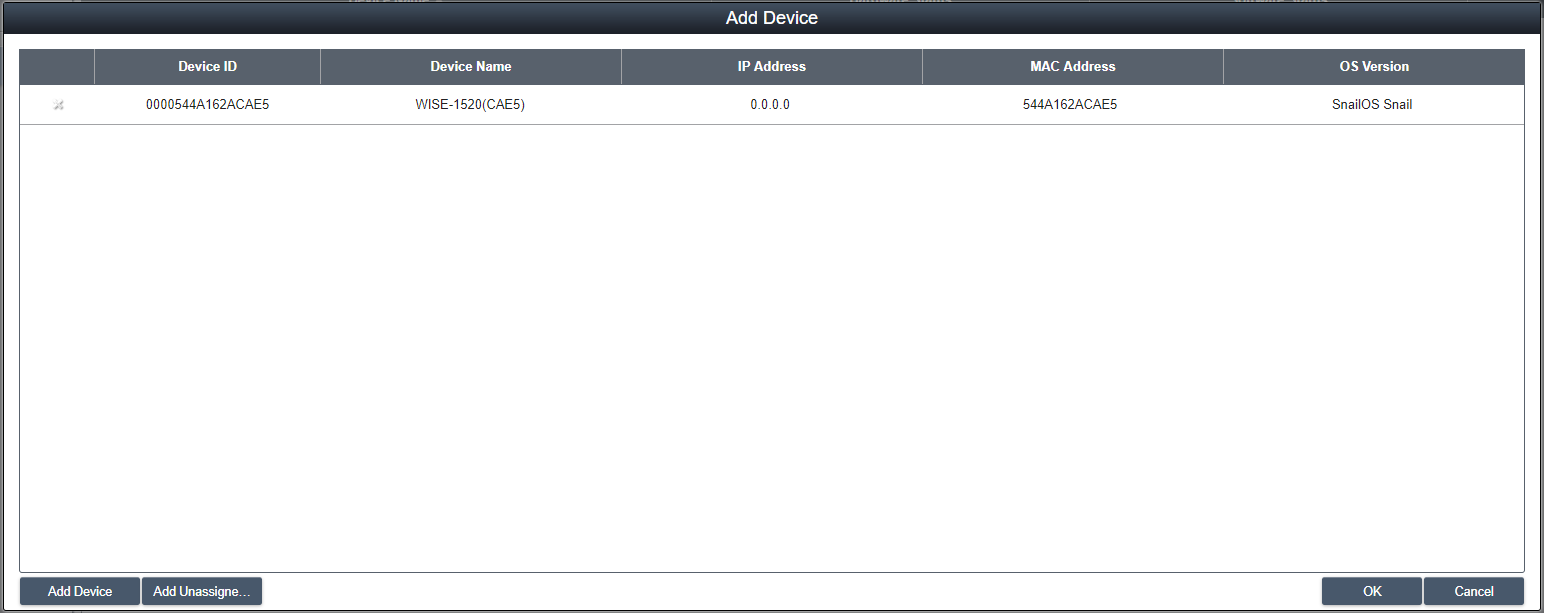 CategoryWISE-ECDate2018/01/19KeywordWISE-EC, WISE-1520,WISE-3610 WISE-EC, WISE-1520,WISE-3610 WISE-EC, WISE-1520,WISE-3610 